Программа семинараМоя цель:
09.45-10.00ЦелеполаганиеМошкин Б. Е., заместитель директора по УВР  (кабинет  № 5)   Задачи:10.00-10.15Особенности и уникальность сельской школы Морозкова М. В., заместитель директора ИТ (кабинет № 5)10.20-11.50Мастер-класс «Индивидуализация ОП в условиях сельской школы» (из опыта работы) Ершова М. Л., учитель математики (кабинет № 5)15.00-11.05   Организация обучения старшеклассников по ИУПНовикова Е. В., тьютор; Бондаренко Д.,  ученица 10 класса (кабинет № 5) 11.05-11.45                                                                                                                           Урок в 8 а  классе по английскому языку «Проблемы окружающей среды» Савина С. В., учитель иностранного языка (кабинет № 5)12.00-12.30Внеурочное занятие  в 4 классе проект «Подготовка праздничного выпуска газеты к юбилею школы» Палетина Л. Е., учитель начальных классов (кабинет начальной школы)12.30-13.00Анализ занятия по внеурочной деятельности13.10-13.30 Обед13.30-14.00 Анализ урока и занятия по внеурочной деятельности.  РефлексияМошкин Б. Е., заместитель директора по УВР  (кабинет  № 5)           Я знаю, что такое индивидуализация        Я знаю принципы и этапы сопровождения процесса индивидуализации        Я умею составлять индивидуальный дневник учащегося        Я умею проектировать урок на основе технологий индивидуализации        Я умею проектировать внеурочную деятельность на основе технологий индивидуализации        Я владею необходимыми коммуникативными и рефлексивными умениями для осуществления индивидуализацииЖелаемый результатПо овладению основами индивидуализации_______________________________________________________________________________________________________________________________________Семинара _______________________________________________________________________________________________________________________________________Почему это важно для меня____________________________________________________________________________________________________________________________________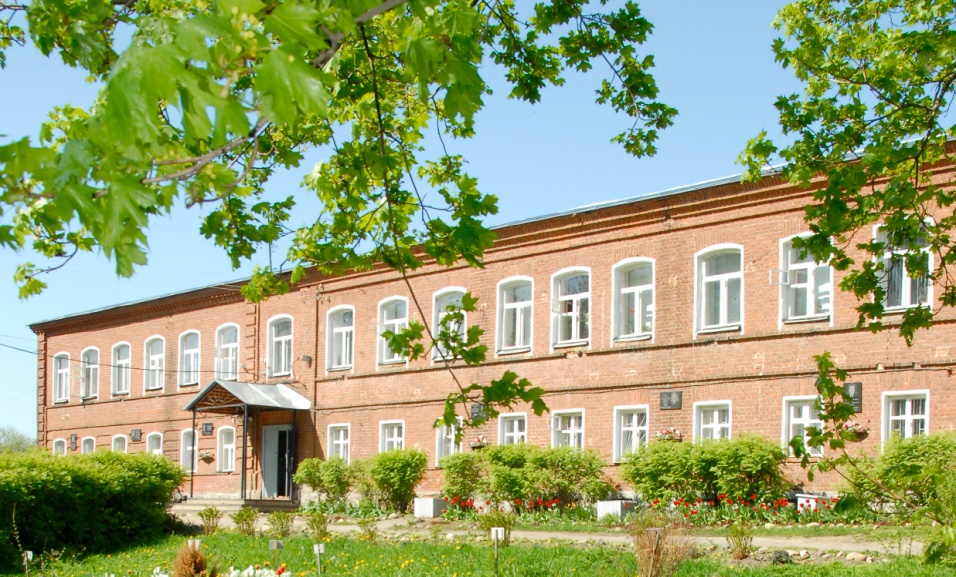 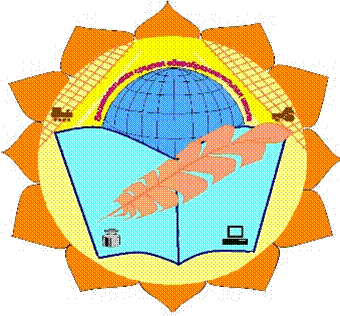 Индивидуализация образовательного процесса                                  в условиях сельской школы  7 декабря 2017 годаЯрославская область,Гаврилов - Ямский район, село Великое, тел. 8-485-34-38-1-44 (4-97)Факс: 8-485-34-38-1-44; Е-mail: velikoeschool@gmail.comСайт: www://velikoeschool.ru